Пресс-релиз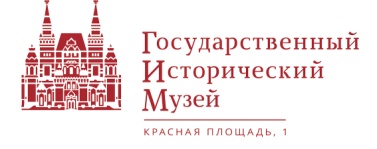 Министерство культуры Российской ФедерацииГосударственный исторический музейГосударственная Третьяковская галерея, Музеи Московского Кремля, Государственный Русский музей, Центральный военно-морской музей, Военно-исторический музей Плевны (Болгария)  Государственный архив города Риеки (Хорватия). Представляют выставку «За други своя». К 140-летию войны за освобождение БолгарииТоржественное открытие 23 мая 2017 25 мая – 4 сентября 2017 года Адрес: Выставочный комплекс Исторического музея, Площадь Революции, 2/3 12 (24) апреля 2017 г. исполнилось 140 лет со дня начала Русско-турецкой войны 1877–1878 гг. В мировой истории эта война стала беспримерной по жертвенности «за други своя». Россия дорогой ценой заплатила за освобождение Болгарии, независимость Румынии, Сербии и Черногории. Десятки тысяч русских воинов покоятся в братских могилах на болгарской земле. К этой памятной дате приурочен масштабный выставочный проект, подготовленный Историческим музеем. На выставке представлены оружие и униформа, награды знаменитых и безвестных героев, полковые знамена, наградные серебряные трубы, документы, карты, книги, трофеи, картины знаменитых художников, нательные крестики и иконки, найденные на полях сражений, а также мемориальные предметы. Среди них – мундир императора Александра II и две иконы, преподнесенные ему в 1877 г. в Болгарии, мундир великого князя Александра Александровича (будущего императора Александра III) и его автограф, сабля и личные вещи генерала М.Д. Скобелева, аннинское оружие «За Храбрость» князя Н.С. Щербатова, ставшего впоследствии директором Императорского Российского исторического музея.Особого внимания заслуживают фотографии и репортажная графика 1870-х гг.  В годы войны писатели-журналисты, художники, фотографы, представители различных российских изданий, таких, как «Всемирная иллюстрация», «Нива», «Новое время», «Правительственный вестник», уезжали на фронт. Их статьи, а также фотоснимки и наброски, сделанные с натуры, экстренно публиковались на страницах ведущих российских и иностранных изданий. Эти публикации наряду с подлинными фотографиями и литографиями также можно увидеть на выставке.Отдельно следует отметить уникальные фотографии Ф. Душека – придворного фотографа Карла I Румынского. В его фотообъектив попали безымянные солдаты, офицеры генштаба, генералы, дипломаты, великие князья, в том числе главнокомандующий Дунайской армией великий князь Николай Николаевич и российский император Александр II. Несомненный интерес вызовут редкие карты и схемы военных действий, а также великолепные живописные работы – бесценные свидетельства событий тех лет. Среди них картины В.В. Верещагина, В.Д. Поленова и П.О. Ковалевского, бывших на театре военных действий, а также А.Д. Кившенко, Н.Д. Дмитриева-Оренбургского, Н.Е. Сверчкова, П.А. Суходольского, Н.П. Красовского, создавших впечатляющие полотна, опираясь на документальный материал. Многие из этих работ были написаны по заказу императора Александра II и украшали Военную галерею Зимнего дворца. Аккредитация в пресс-службе музея: тел. 495-692-01-51, pressashm@gmail.com